Name: ____________________________________#___________Date:___________________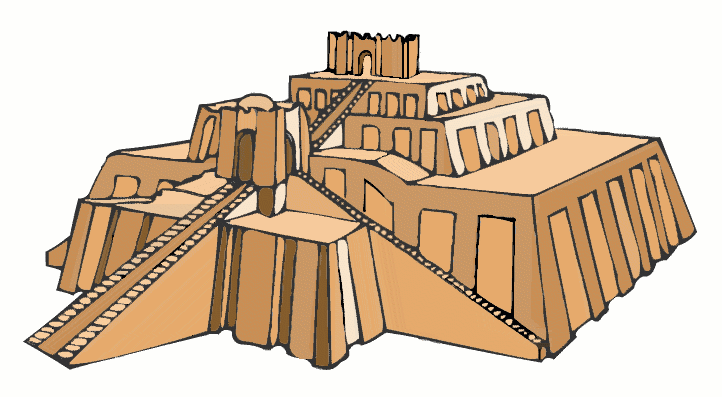 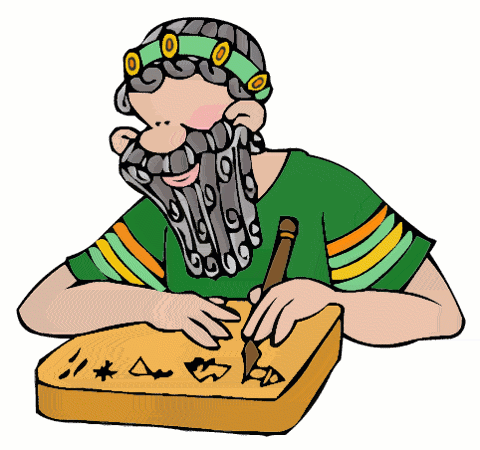 Mesopotamia MagazineDue Date: _________________________________Parent Signature: __________________________Directions:  Choose items from this menu to complete your Mesopotamia Magazine.  Each item has an assigned number of points.  Your project must contain 16 points or more.  Circle your choices and include this paper at the end of your magazine.  Be sure to include your cover.  See rubric on the back for grading information.  Seventy-five percent (75%) of the magazine must be typed.Magazine Rubric_______________________Geography of Mesopotamia [4]Write a paragraph answering the following question:  How did the land between the Tigris and Euphrates rivers support agriculture? Include a topic sentence, details, and a conclusion. (6-8 sentences) Include a map of Mesopotamia with the two rivers labeled.Write A Press Release! [4]Write a press release in present tense announcing the invention of the wheel.  Include key features of the wheel, when it was invented, and how it benefited Mesopotamian culture.  Be sure to include a catchy headline!Include an image of the wheel.Venn Diagram [4]Draw and label a Venn Diagram to compare and contrast Hammurabi’s laws to American ones.  Include at least 6 differences and 3 similarities.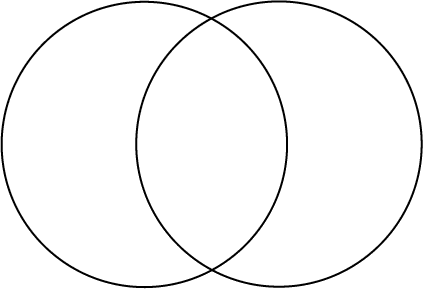 Vocabulary [3]List and define each word: Mesopotamia, surplus, civilization, city-state, ziggurat, polytheism, bronze, stylus, cuneiform, scribe, Hammurabi, code of law, and empire.Write a paragraph using at least 5 of these words.City States Poem/Song [5]Write a poem or song about the city-states of Mesopotamia.  It must include  at least 10 rhyming lines discussing the following:Where they were located3 city state namesHow they looked2 leaders namesZiggurat [2]Label and describe the following parts of a ziggurat: The shrine (cella), platforms, and triple stairways.  Explain what the purpose of a ziggurat.Be sure to include an image of a ziggurat.Cuneiform [3]Define cuneiform, stylus, and scribe.  Include an image of a cuneiform tablet. Create a chart that shows and defines 5 cuneiform pictographs.Write your name in cuneiform.Mesopotamian Inventions [4]Create a chart that describes at least three Mesopotamian inventions such as the plow, board games, and pottery.  Be sure to include how they were used in the past and are used in the present.  Include a picture of each invention. Hammurabi’s Law Code [4]In 3-5 sentences, explain what Hammurabi’s Code is.  Include 6-10 sample laws from his code.  Then, use those same laws to create your own punishments.  RequirementPoints EarnedPoints PossibleCoverPictureHeadingText boxBorder10Neatness & DesignNeatnessEffortFormatLayoutMostly typed15Language ConventionsSpellingGrammarFluencyCapitalizationPunctuation15InformationFactual informationDetailsUses his/her own wordsExplanations50Point system16 points or more10Total & Score100